Vocabulary: Fractions with Unlike Denominators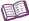 VocabularyDenominator – the bottom number in a fraction.The denominator represents the number of equal parts the whole has been divided into.For example, in the fraction , the denominator shows that the whole has been divided into 5 equal parts.Difference – the result of subtracting numbers.The difference of 5 and 3 is 2 because 5 – 3 = 2.The difference of  and  is  because  –  = .Equivalent – equal in value.Equivalent fractions are fractions that have different numerators and/or denominators but which represent the same amount.For example,  and  are equivalent fractions.Fraction – a number that shows the relationship between a part and a whole.A fraction consists of a denominator (bottom number) and a numerator (top number).Least common denominator (LCD) – the least common multiple of the denominators of a set of fractions.For example, the least common denominator of  and  is 6 because 6 is the least common multiple (LCM) of 2 and 3.Numerator – the top number in a fraction.The numerator counts the number of equal parts indicated by the fraction.For example, in the fraction , the numerator shows that the fraction refers to 3 of the 5 equal parts that make up the whole.Sum – the result of adding numbers.The sum of 5 and 3 is 8 because 5 + 3 = 8.The sum of  and  is  because  +  = .